OKRESNÉ RIADITEĽSTVO HASIČSKÉHO A ZÁCHRANNÉHO ZBORU V PIEŠŤANOCHOddelenie požiarnej prevencieDopravná 1, 92101 Piešťany
Podľa rozdeľovníkaVecOkresné riaditeľstvo Hasičského a záchranný zboru  v Piešťanoch  v súlade  s § 4 písm. b) a s § 21 písm. o) zákona č. 314/2001 Z. z. o ochrane pred požiarmi v znení neskorších predpisov a s § 2 ods. 1 vyhlášky Ministerstva vnútra Slovenskej republiky č. 121/2002 Z. z. o požiarnej prevencii v znení neskorších predpisov V Y H L A S U J EČAS ZVÝŠENÉHO NEBEZPEČENSTVA VZNIKU POŽIARUna lesných pozemkoch a v ich ochrannom pásme (50 m od hranice lesného pozemku)v územnom obvode okresu Piešťany a Hlohovecod 09. apríla 2020, 10:00 hod.  do odvolaniaV čase zvýšeného nebezpečenstva vzniku požiaru je každý povinný dodržiavať zásady protipožiarnej bezpečnosti.Fyzickým osobám sa podľa § 14 ods. 2  písm. a), b) a c) zákona č. 314/2001 Z. z. o ochrane pred požiarmi v znení neskorších predpisov na lesných pozemkoch a v ich ochrannom pásme          z a k a z u j e  najmä:fajčiť, odhadzovať horiace alebo tlejúce predmety, alebo používať otvorený plameň na miestach so zvýšeným nebezpečenstvom vzniku požiaru,vypaľovať porasty bylín, kríkov, stromov,spaľovať horľavé látky na lesných pozemkoch, pre ktoré je vyhlásený čas zvýšeného nebezpečenstva vzniku požiaru a v ich ochrannom pásme.Vlastníci, správcovia alebo užívatelia lesných pozemkov v súvislosti s ochranou lesa pred požiarom sú podľa § 6b zákona č. 314/2001 Z. z. o ochrane pred požiarmi v znení neskorších predpisov a podľa § 10 vyhlášky Ministerstva vnútra Slovenskej republiky č. 121/2002 Z. z.             o požiarnej prevencii v znení neskorších predpisov p o v i n n í   najmä:zabezpečovať v lesoch a v ich ochrannom pásme hliadkovaciu činnosť; pre osoby vykonávajúce hliadkovaciu činnosť vypracúvať časový harmonogram s určením trasy pochôdzok          a s uvedením konkrétnych časov a miest, kde sa má hliadkovacia služba v danom čase nachádzať; zabezpečiť jej vhodný systém spojenia s ohlasovňou požiarov,zabezpečiť umiestnenie potrebného množstva protipožiarneho náradia na určenom mieste         v závislosti od plochy lesných porastov,udržiavať existujúce prejazdové cesty, zvážnice a zdroje vody v stave, ktorý umožňuje bezproblémový príjazd hasičských jednotiek a ich využitie na účinný zásah,prijímať osobitné opatrenia pre priestory postihnuté kalamitou, zamerané najmä na:urýchlené odstraňovanie dreva a ďalšieho horľavého odpadu z blízkosti objektov,vytváranie rozčleňovacích pásov na zabránenie šírenia požiaru,prednostné zabezpečenie prejazdnosti lesných ciest a zvážnic pre hasičskú techniku,vybaviť prenosnými hasiacimi prístrojmi pracovné stroje, napríklad lesné kolesové traktory, harvestory a iné vozidlá, ktoré sa používajú na spracovanie dreva a zvyškov po ťažbe. Tieto pracovné stroje vybaviť účinným zachytávačom iskier.Rozdeľovník:mesto Piešťany mesto Vrbovéobec Bankaobec Bašovceobec Borovceobec Dolný Lopašovobec Drahovceobec Dubovany obec Ducovéobec Hubinaobec Chtelnicaobec Kočín - Lančárobec Krakovany obec Moravany nad Váhomobec Nižnáobec Ostrovobec Pečeňadyobec Prašníkobec Rakoviceobec Ratnovceobec Sokolovceobec Šípkovéobec Šterusyobec Trebaticeobec Veľké Kostoľanyobec Veľké Orvišteobec Veseléobec Bojničkyobec Červeníkobec Dolné Otrokovceobec Dolné Trhovišteobec Dolné Zeleniceobec Dvorníkyobec Horné Otrokovceobec Horné Trhovišteobec Horné Zelenicemesto Hlohovecobec Jalšovéobec Kľačanyobec Koplotovcemesto Leopoldovobec Maduniceobec Merašiceobec Patuchovobec Ratkovceobec Sasinkovoobec Siladiceobec Tekoľdanyobec Tepličkyobec Trakoviceobec ŽlkovceLesy SR, závod SmoleniceVáš list číslo/zo dňa   Naše čísloVybavuje/linka           	        PiešťanyPiešťany   ORHZ-PN1- 276/2020Smažák 033/772398409.04.2020Vyhlásenie času zvýšeného nebezpečenstva vzniku požiarupplk. Ing. Peter Galboriaditeľ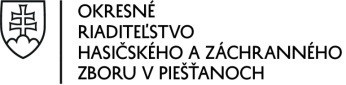 TelefónFaxE-mailInternetIČO+421/33/7723984+421/33/7723984maros.vadik@minv.skwww.minv.sk00151866